HONORABLE AYUNTAMIENTO CONSTITUCIONAL DE ZAPOTLÁN EL GRANDE, JALISCOP R E S E N T E:	Quienes motivan y suscriben CC. LIC. MARÍA LUIS JUAN MORALES, MTRA. CINDY ESTEFANY GARCÍA OROZCO, LIC. LAURA ELENA MARTÍNEZ RUVALCABA, LCP. LIZBETH GUADALUPE GÓMEZ SÁNCHEZ, MTRO. NOÉ SAÚL RAMOS GARCÍA, en nuestro carácter de Regidores integrantes de la Comisión Edilicia Permanente de Obras Públicas, Planeación Urbana y Regularización de la Tenencia de la Tierra del H. Ayuntamiento Constitucional de Zapotlán el Grande, Jalisco, con fundamento en los artículos 115 Constitucional fracción I y II, 1, 2, 3, 73, 77, 85 fracción IV y demás relativos de la Constitución Política del Estado de Jalisco; 1, 2, 3, 4 punto número 25, artículos 5, 10, 27, 29, 30, 34, 35 y 50 de la Ley de Gobierno y la Administración Pública Municipal para el Estado de Jalisco y sus Municipios; así como en lo que establecen los arábigos 37, 38 fracción XV, 40, 47, 64, 87, 92, 99, 104 al 109 y demás relativos y aplicables del Reglamento Interior del Ayuntamiento de Zapotlán el Grande, Jalisco; al amparo de lo dispuesto, presentamos a la consideración de este Pleno: DICTAMEN QUE PROPONE EL INICIO DEL PROCEDIMIENTO PARA EL CAMBIO DE USO DE SUELO DE LA FRACCIÓN 8 IDENTIFICADA COMO EL LOTE 3 DEL PREDIO RÚSTICO IDENTIFICADO COMO LA PARCELA NÚMERO 129 Z1 P4/14 DEL EJIDO DE CIUDAD GUZMÁN, MUNICIPIO DE ZAPOTLÁN EL GRANDE, JALISCO, de conformidad con los siguientes:A N T E C E D E N T E S:I.- La Constitución Política de los Estados Unidos Mexicanos, en su artículo 115 establece que los Estados adoptaran para su régimen interior, la forma de gobierno republicano, representativo, popular, teniendo como base de su división territorial y de su organización política y administrativa el municipio libre; la Constitución Política del Estado de Jalisco en sus artículos 73, 77, 80, 88 y relativos establece la base de la organización política y administrativa del Estado de Jalisco que reconoce al municipio personalidad jurídica y patrimonio propio; estableciendo los mecanismos para organizar la administración pública municipal; la Ley del Gobierno y la Administración Pública del Estado de Jalisco en sus artículos 2, 37, 38 y demás relativos y aplicables reconoce al municipio como nivel de Gobierno, base de la organización política, administrativa y de la división territorial del Estado de Jalisco.II.- Es obligación del H. Ayuntamiento Constitucional de Zapotlán el Grande, Jalisco, observar y hacer cumplir las disposiciones que establece la Constitución Política del Estado de Jalisco, las leyes reglamentarias expedidas por el H. Congreso de la Unión, particularmente la normatividad aplicable al Desarrollo Urbano.III.- Toda vez que se recibió en la Sala de Regidores el pasado 07 de julio del presente año,  oficio 205/2020, dirigido a la LIC. MARIA LUIS JUAN MORALES, suscrito por el Director de Ordenamiento Territorial, M. Arq. SERGIO ALEJANDRO RUIZ LAZARITT, el cual emitió un Dictamen Técnico para cambio de uso de suelo de la fracción 8 identificada como el lote 3 del predio rústico identificado como la parcela número 129 Z1 P4/14 del Ejido de Ciudad Guzmán, ubicado al oeste de esta ciudad, con una extensión superficial de 9,073.29 metros cuadrados, de acuerdo a la Escritura Pública Número 6,389, de fecha 21 de Agosto del año 2019, otorgada ante la fe del Licenciado GUILLERMO RENTERÍA GIL, Notario Público Titular de la Notaría Pública Número 1 de esta Municipalidad, se encuentran clasificados como Reserva Urbana a Largo Plazo, Habitacional Unifamiliar Densidad Mínima (RU-LP 02, H1-U), asimismo, se encuentra afectado por un área de restricción por vialidad colectora (RI-VL-VC 03) y área de restricción por cauces y cuerpos de agua (CA-III,03), de conformidad al Plan Parcial Distrito 1 “Ciudad Guzmán”, Subdistrito 6 “AUTOPISTA” del Plan de Desarrollo Urbano de Zapotlán El Grande, Jalisco, el que se puede apreciar en la siguiente imagen: 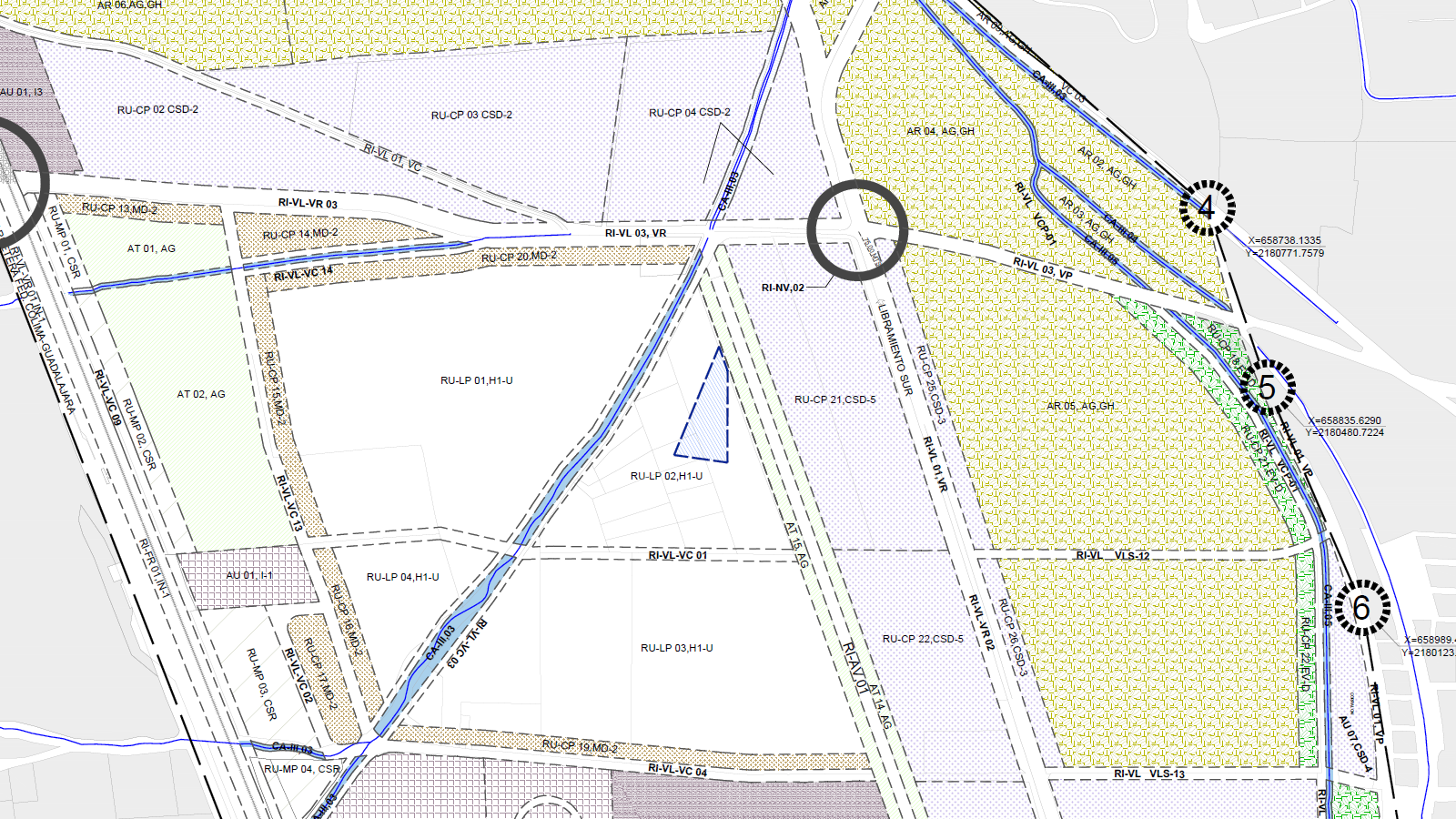 IV.- Lo anterior, por escrito signado por el ciudadano JOSE ALBERTO DEL TORO GUIZAR, recibido por la Dirección de Ordenamiento Territorial 29 de junio del año 2020, ante la Dirección de Ordenamiento Territorial, donde solicita la modificación del uso de suelo del predio precisado, a un uso primario ACTIVIDADES PRODUCTIVAS (ACP) de conformidad al Programa Municipal de Desarrollo Urbano de Zapotlán El Grande, Jalisco.V.- Por lo que la Dirección de Ordenamiento Territorial por medio del Dictamen Técnico señalado en el antecedente número III, considera PROCEDENTE EL CAMBIO DE USO DE SUELO, toda vez que el predio se encuentra cercano a dos vialidades regionales que enlaza y permite el desarrollo regional en función de sus recursos naturales, actividades productivas y del equilibrio de sus asentamientos, y con el objeto de fomentar el modelo de crecimiento urbano compacto para evitar al escenario tendencial, y generar certidumbre jurídica en los procesos de expansión territorial,  en los términos de los artículos 72, 75, 76  y demás relativos y aplicables del Reglamento de Zonificación y Control Territorial del Municipio de Zapotlán El Grande, Jalisco, y de conformidad con lo dispuesto por el artículo 5, 10, 86, 98 y demás relativos y aplicables del Código Urbano para el Estado de Jalisco en vigor.VI.- Tomando en consideración los puntos anteriores, se transcribe en forma íntegra el contenido del oficio número 205/2020 que contiene el Dictamen técnico emitido por parte de la Dirección de Ordenamiento Territorial que describe la motivación de los siguientes puntos a consideración:“……ASUNTO: DICTAMEN TECNICO PARA….…….Por medio del presente escrito, le envío un cordial saludo, con fundamento en lo dispuesto por el artículo 162,164 y demás relativos y aplicables del Reglamento Orgánico de la Administración Pública Municipal de Zapotlán El Grande, Jalisco, y en atención a la solicitud de cambio de uso de suelo, de fecha de recibido por esta Dirección de Ordenamiento Territorial, el día 29 de Junio del año 2020, suscrito por el ciudadano JOSE ALBERTO DEL TORO GUIZAR, sobre la fracción 8 identificada como el lote 3 del predio rústico identificado como la parcela número 129 Z1 P4/14 del Ejido de Ciudad Guzmán, ubicado al oeste de esta ciudad, con una extensión superficial de 9,073.29 metros cuadrados, de acuerdo a la Escritura Pública Número 6,389, de fecha 21 de Agosto del año 2019, otorgada ante la fe del Licenciado GUILLERMO RENTERÍA GIL, Notario Público Titular de la Notaría Pública Número 1 de esta Municipalidad de Zapotlán El Grande, Jalisco, en consecuencia, se realizan las siguientes:M A N I F E S T A CI O N E S :I.- DEL USO DE SUELO.- El predio se encuentra clasificado como Reserva Urbana a Largo Plazo, Habitacional Unifamiliar Densidad Mínima (RU-LP 02, H1-U), asimismo, se encuentra afectado por un área de restricción por vialidad colectora (RI-VL-VC 03) y área de restricción por cauces y cuerpos de agua     (CA-III,03), de conformidad al Plan Parcial Distrito 1 “Ciudad Guzmán”, Subdistrito 6 “AUTOPISTA” del Plan de Desarrollo Urbano de Zapotlán El Grande, Jalisco.II.- DEL PROYECTO DE INTEGRACIÓN URBANA.- Que de conformidad con lo dispuesto por el Proyecto de Integración Urbana, presentado con fecha 29 de Junio del año 2020, ante esta Dirección de Ordenamiento Territorial, se solicita el cambio de uso de suelo del predio precisado en el párrafo que antecede, a un uso primario ACTIVIDADES PRODUCTIVAS (ACP) de conformidad al Programa Municipal de Desarrollo Urbano de Zapotlán El Grande, Jalisco.II.- DEL DICTAMEN TÉCNICO PARA EL CAMBIO DE USO DE SUELO.- Que con fundamento en lo dispuesto por el artículo 162, 164 y demás relativos y aplicables del Reglamento Orgánico de la Administración Pública Municipal de Zapotlán El Grande, Jalisco, toda vez que el predio se encuentra cercano a dos vialidades regionales que enlaza y permite el desarrollo regional en función de sus recursos naturales, actividades productivas y del equilibrio de sus asentamientos, y con el objeto de fomentar el modelo de crecimiento urbano compacto para evitar al escenario tendencial, generar certidumbre jurídica en los procesos de expansión territorial, SE EMITE DICTAMEN TÉCNICO PROCEDENTE PARA EL CAMBIO DE USO DE SUELO HABITACIONAL UNIFAMILIAR DENSIDAD MÍNIMA (H1-U), A UN USO PRIMARIO ACTIVIDADES PRODUCTIVAS (ACP) en los términos del artículo 72, 75, 76  y demás relativos y aplicables del Reglamento de Zonificación y Control Territorial del Municipio de Zapotlán El Grande, Jalisco, y de conformidad con lo dispuesto por el artículo 5, 10, 86, 98 y demás relativos y aplicables del Código Urbano para el Estado de Jalisco en vigor.En consecuencia, con el debido respeto solicito a esta Honorable Comisión Edilicia de Obras Públicas, Planeación Urbana y Regularización de la Tenencia de la Tierra, EMITA UN DICTAMEN CON EL CARÁCTER DE INICIATIVA AL HONORABLE AYUNTAMIENTO DE ZAPOTLÁN EL GRANDE, JALISCO, SEA SOMETIDO A CONSULTA PÚBLICA Y POSTERIORMENTE, SE APRUEBE EL CAMBIO DE USO DE SUELO DEL PREDIO PRECISADO EN LOS PÁRRAFOS QUE ANTECEDEN de conformidad con lo dispuesto por el artículo 98 del Código Urbano para el Estado de Jalisco en vigor, y en los términos del artículo 75, 76, 86, 87, 88, 104 y demás relativos y aplicables del Reglamento Interior del Ayuntamiento de Zapotlán El Grande, Jalisco, vigente.En mérito de lo anteriormente expuesto y fundado, me despido quedando a sus órdenes para cualquier aclaración.A T E N T A M E N T E, “2020 AÑO MUNICIPAL DE LAS ENFERMERAS”, “2020 AÑO DEL 150 ANIVERSARIO DEL NATALICIO DEL CIENTÍFICO JOSÉ MARÍA ARREOLA MENDOZA”, Ciudad Guzmán, Municipio de Zapotlán El Grande, Jalisco; A los 07 días del mes de junio del año 2020. M. ARQ. SERGIO ALEJANDRO RUIZ LAZARIT, DIRECTOR DE ORDENAMIENTO TERRITORIALPor los motivos antes expuestos, de esta Comisión Edilicia de Obras Públicas, Planeación Urbana y Regularización de la Tenencia de la Tierra dictamina bajo el siguiente: CONSIDERANDO:En virtud de lo anterior, se estima que se cumplen con los requisitos técnicos y legales, fundados en el Dictamen técnico de emitido por parte de la Dirección de Ordenamiento Territorial. Por lo anteriormente expuesto, con fundamento en lo dispuesto por los artículos 37 fracción XIV, de la Ley de Gobierno y la Administración Pública Municipal del Estado de Jalisco, así como los artículos en los términos de los artículos 72, 75, 78, 152, 154, 155 y demás relativos y aplicables del Reglamento de Zonificación y Control Territorial del Municipio de Zapotlán El Grande, Jalisco, y de conformidad con lo dispuesto por el artículo 5, 10, 86, 98 y demás relativos y aplicables del Código Urbano para el Estado de Jalisco en vigor, y en los términos del artículo 86, 87, 88, 104, 105, 106, 109 y demás relativos y aplicables del Reglamento Interior del Ayuntamiento de Zapotlán El Grande, Jalisco, vigente, los integrantes de la Comisión Edilicia de Obras públicas, Planeación urbana y Regularización de la tenencia de la tierra; en sesión de comisión celebrada el día 23 de julio del año 2020, hacemos nuestro el dictamen presentado por la Dirección de Ordenamiento Territorial del Municipio de Zapotlán el Grande, Jalisco dentro del presente procedimiento, y el mismo se aprueba por unanimidad de sus integrantes, por lo que se procede a emitir los siguientes puntos de acuerdo, proponiéndose para su discusión y en su caso aprobación  los siguientesR E S O L U T I V O S:PRIMERO.- Se Aprueba someter a consulta pública el presente dictamen por un término no menor a un mes para recibir los comentarios, críticas y proposiciones concretas que consideren oportuno formular los miembros de la comunidad respecto del CAMBIO DE USO DE SUELO de la fracción 8 identificada como el lote 3 del predio rústico, identificado como la parcela número 129 Z1 P4/14 del Ejido de Ciudad Guzmán, ubicado al oeste de esta ciudad, con una extensión superficial de 9,073.29 metros cuadrados, de acuerdo a la Escritura Pública Número 6,389, de fecha 21 de Agosto del año 2019, el que se encuentran Reserva Urbana a Largo Plazo, Habitacional Unifamiliar Densidad Mínima (RU-LP 02, H1-U), asimismo, se encuentra afectado por un área de restricción por vialidad colectora (RI-VL-VC 03) y área de restricción por cauces y cuerpos de agua (CA-III,03), de conformidad al Plan Parcial Distrito 1 “Ciudad Guzmán”, Subdistrito 6 “AUTOPISTA” del Plan de Desarrollo Urbano de Zapotlán El Grande, Jalisco, a un uso de suelo HABITACIONAL UNIFAMILIAR DENSIDAD MÍNIMA (H1-U), A UN USO PRIMARIO ACTIVIDADES PRODUCTIVAS (ACP), en los términos del artículo 72, 75, 76  y demás relativos y aplicables del Reglamento de Zonificación y Control Territorial del Municipio de Zapotlán El Grande, Jalisco, y de conformidad con lo dispuesto por el artículo 5, 10, 86, 98 y demás relativos y aplicables del Código Urbano para el Estado de Jalisco en vigor. SEGUNDO.- Se instruye a la Secretaría General para que en conjunto con la Dirección de Ordenamiento Territorial lleven a cabo la publicación y el proceso del inicio de la Consulta Pública del cambio de uso de suelo del predio precisado, para publicarse en los estrados, en los lugares visibles de la cabecera municipal, así como en las Delegaciones por el término no menor a un mes a la fecha de la presente autorización para que lleve a cabo los efectos legales correspondientes, esto de conformidad con el artículo 98 del Código Urbano para el Estado de Jalisco TERCERO.- Una vez que cumpla con los procedimientos y requisitos legales será presentado en sesión de Ayuntamiento para su aprobación, modificación o rechazo del cambio de uso de suelo del predio precisado en el párrafo primero de los resolutivos de conformidad con el artículo 98  del Código Urbano para el Estado de Jalisco y demás legislación aplicables. CUARTO.- Notifíquese a los C.C. Presidente Municipal, Secretario General, Síndico, así como al Director de Ordenamiento Territorial, para los efectos legales a los que haya lugar.ATENTAMENTECD. GUZMÁN, MUNICIPIO DE ZAPOTLÁN EL GRANDE, JALISCO, JULIO 23 DEL 2020“2020 AÑO DEL 150 ANIVERSARIO DEL NATALICIO DEL CIENTÍFICO JOSÉ MARÍA ARREOLA MENDOZA” ““2020 AÑO MUNICIPAL DE LAS ENFERMERAS”MLM/abzcC.c.p.- Archivo.LIC. MARÍA LUIS JUAN MORALESRegidor Presidente de la Comisión de Obras Públicas, Planeación Urbana y Regularización de la Tenencia de la Tierra MTRA. CINDY ESTEFANY GARCÍA OROZCORegidor Vocal de la Comisión Edilicia de Obra Pública, Planeación Urbana y Regularización de la Tenencia de la Tierra  LIC. LAURA ELENA MARTÍNEZ RUVALCABARegidor Vocal de la Comisión Edilicia de Obra Pública, Planeación Urbana y Regularización de la Tenencia de la Tierra.MTRO. NOE SAUL RAMOS GARCÍARegidor Vocal de la Comisión Edilicia de Obra Pública, Planeación Urbana y Regularización de la Tenencia de la Tierra LIC. LIZBETH GUADALUPE GÓMEZ SÁNCHEZRegidor Vocal de las Comisiones Edilicias de Obra Pública, Planeación Urbana y Regularización de la Tenencia de la Tierra;LIC. LIZBETH GUADALUPE GÓMEZ SÁNCHEZRegidor Vocal de las Comisiones Edilicias de Obra Pública, Planeación Urbana y Regularización de la Tenencia de la Tierra;